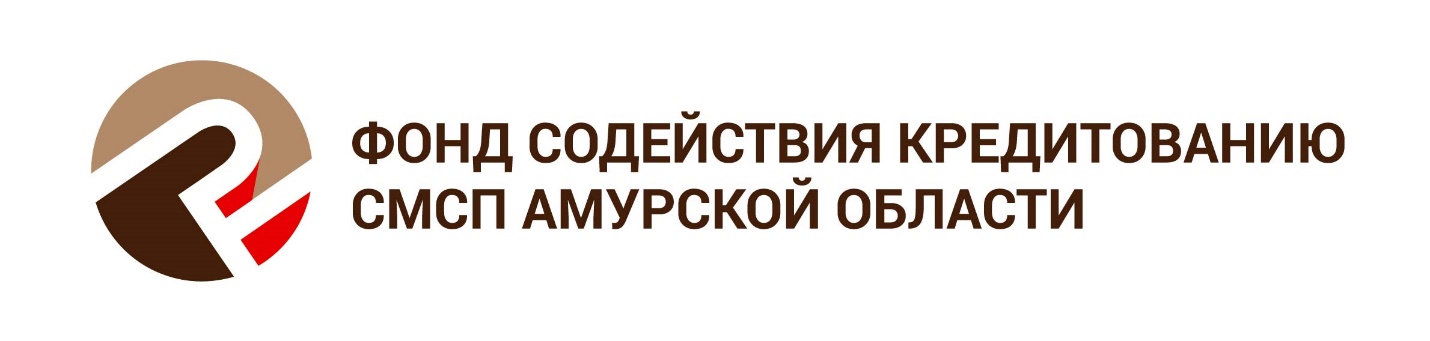 Сведения о размещении денежных средств во вклады (депозиты) по состоянию на 01.10.2023г.Наименование банкаСумма размещенных средств (руб.)Срок депозита, днейАО "Россельхозбанк"60 000 000365АО "Россельхозбанк"55 000 000365АО "Россельхозбанк"34 037 000150ПАО "Промсвязьбанк"70 000 000366ПАО "Промсвязьбанк"64 000 000366ПАО "Промсвязьбанк"11 324 000153ПАО "Совкомбанк"52 000 000365ПАО "Совкомбанк"48 000 000365ПАО "Совкомбанк"10 000 000150Газпромбанк (АО)18 000 000151ИТОГО422 361 000